Use your knowledge of genes and inheritance to determine the probability of any offspring of these superheroes having their powersh = allele for the power to heal  			f = allele ability to fly m = allele for mind reading powers 		s = allele for super strengtho = allele for the ability to control the whetherw = allele for the ability to climb up walls  	l =allele for laser eyesRemember: Mutated genes are recessive 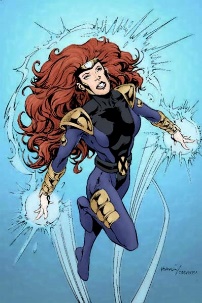 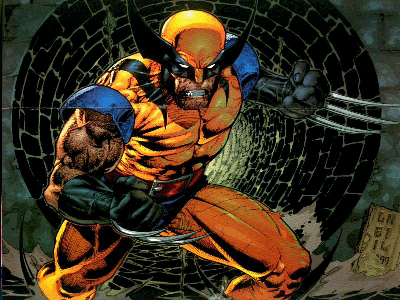 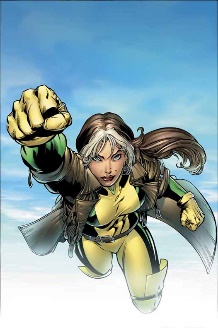 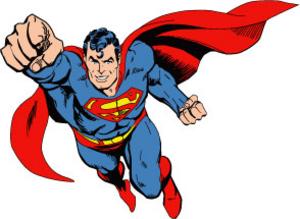 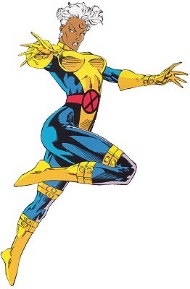 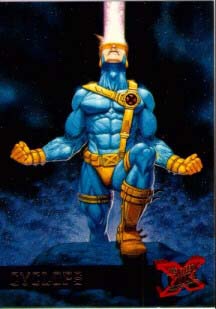 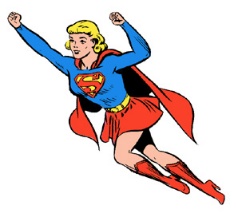 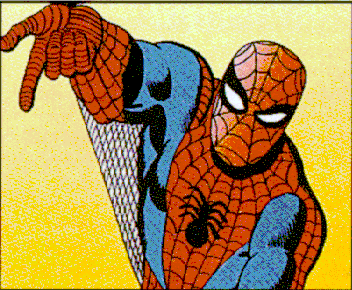 